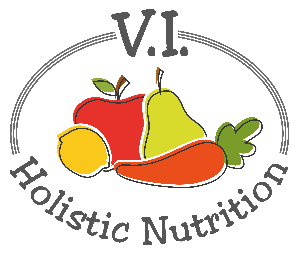 SPICY BEAN FAJITAS WITH AVOCADODelicious and simple to throw together, this recipe will show you how easy it is for anyone to be an at-home master chef! Protein-filled beans, creamy avocado, and the spiciness of a jalapeno all wrapped up in a whole grain tortilla make for one feisty fajita! Makes 1 medium serving.Ingredients:A little purified water for ‘frying’¼ onion, sliced lengthwise1 garlic clove, minced or diced finely½ can pinto or black beans, rinsed (or) 2/3 cup precooked ¼ tsp cumin¼ tsp paprika¼ tsp chili powder½ tomato, diced¼ avocado, sliced½ jalapeno, diced finely – remove seeds for less heat½ lime2 regular-sized whole wheat or gluten free tortillas – or 1 large 10-inchSea salt and pepper to tasteMethod:Add a few tablespoons of water a pan and bring up to medium-low heat (4-5).  Add the onion and sweat for 5-10 minutes, or until they become slightly translucent. Add the garlic and cook for another 30 seconds, stirring frequently. Remove from heat.In a separate saucepan, roughly mash the beans with a fork and heat over medium. Stir in the spices with the beans until both of the ingredients are evenly mixed together and warm throughout. If needed, add a dash of water to prevent the beans from sticking to the bottom of the pan.Warm the tortillas on a cookie sheet in the oven (at lowest temperature 170F) for about 2-3 minutes. Spread the bean mixture evenly on each tortilla and top with the onion/garlic mixture. Garnish with diced jalapenos, tomato, avocado, lime juice, salt and pepper for some extra flavor!